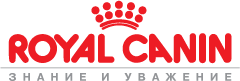 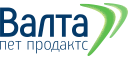         Кузбасский сувенир                2 0 1 8                    монопородная  выставка  ранга ПК                                       МАЛЬТЕЗЕ                                         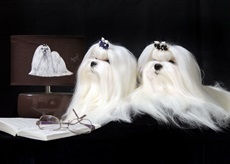                                      К Е М Е Р О В О                        10 июня 2018 г.                                                  кобели класс бэби :1.ОКСИ ПАРАДАЙЗ ГИФТ ОФ ХЕВЕН  д.р. 11.02.18 г. , TQG 1490 , белый , РКФ обмено. BAYBREEZE SWEET BOY RICKY FOR DOMA LOPATSKIH      м. YA TOY AFINAзав.\вл.  Ловкова О.    Полысаево , Крупской 64 – 10  - Б.\ПЕРСПЕКТИВА ,  Л.БЭБИкобели класс юниоров :2. .Даймонд  Джеминай  Адажио д.р. 26.05.2017  г.  KBE 429  белый,  РКФ обмен  о.Mina’s Joypia Carnelian Agate     m.Diamond  Gemeni  Renesmee  зав.Лобачева Е.    вл.Хазиахмнтова О.    г.Кемерово       Ю.ПК , Л.ЮНИОРсуки класс юниоров :3. NEW LOVE STORY IZ DOMA LOPATSKIH д.р. 25.05.2017 г. BNY 2762, белый,  РКФ 5024960о. BAYBREEZE SWEET BOY RICKY FOR DOMA LOPATSKIH      м. BAYBREEZE DANGEROUS  LIVINзав./ вл.Лопатская В.      Березовский  ул.Вахрушева 31 – 8               Ю.ПК4. Д А Р Ь Я Н А  д.р.14.04.2017 г.   ADE 4295 , белый ,  РКФ 4818574о. BAYBREEZE SWEET BOY RICKY FOR DOMA LOPATSKIH      м. БЬЯНКА  РЕДЖИНАЗав.\ вл.  Ахлестина  М.                г. Томск  пр.Ленина 199 – 79            ОЧ.ХОР.5. ЛЮКСОРИС  ЛАЙН  АНЖЕЛИНА  д.р.5.01.2017 г.   KKF 877, белый ,   РКФ  5023880o.De Misadele Imperial    м. Северная Орхидея Наомизав. Семенова А.    вл. Сотникова И.      г.Кемерово                         Ю. ССкобели класс  открытый :6. PERL VALEAN PORTO- SANTO DE LUX  д.р.13.11.2013 , BHO 2033 , белый ,  РКФ 3822238О. De Misadele Allen Sheer Delight      m. Elkete’s  Show  Fendi зав./вл. Голубева А.    г. Новосибирск                                  Л.К. - 1 , ПК , BOSкобели класс победители :7 .PERL VALEAN CHUPA  CHUPS  д.р.7.09.2016 г. , BHO 3054 , белый ,  РКФ 4714072o.Sunn De Lion Odin for De Misadele     m. Elkete’s  Show  Fendiзав./вл. Голубева А.    г. Новосибирск                                КЧК ,  Л.К. - 3кобели класс чемпионов:8.ВAYBREEZE SWEET BOY RICKY FOR DOMA LOPATSKIH  л.р. 06.12.2015,  чип 933076400511404, белый ,  РКФ 4602003о.   G.E. SIGHTLI  ROBI  OF JINSVIL  MALTEZE     м.    ВAYBREEZE IMAGINE  THISзав.Ron Stonke    вл.Лопатская В.    Березовский ул.Вахрушева 31 – 8           КЧК ,  Л.К. - 2кобели класс ветеранов :9. BAYBREEZE STREET SMARTS AT CHERUB д.р. 17.01.2010 , чип 900012000615178 , белый , РКФ 3182137о. RHAPSODY'S BAYBREEZE SMART ALEC     м. RHAPSODY'S BLISSFUL HARMONYзав.Ron Stonke    вл. Лопатская В.    Березовский ул.Вахрушева 31 – 8                  Л. ВЕТЕРАНсуки класс  промежуток :10. СТАР ОФ МАЙ ХАРТ д.р. 01.07.2016 г. , AGR 5022 , белый , РКФ обмено. De Misadele  Zinedin  Zidan    м. Диэ Энд Ниэ Даниэллазав. / вл. Елизарова О.  Кемерово  пр. Химиков  15 - 345                           ОТЛ.  Б\Тсуки класс открытый :11. NAMBER ONE IZ DOMA LOPATSKIH . д.р. 23.03.2016,  AVF 1871 ,  белый ,   РКФ  4496167о. HIDDEN VALLEY  D LEGEND      м. KISS  PARADISE  IZ DOMA LOPATSKIHзав./ вл.Лопатская В.      Березовский ул.Вахрушева 31 – 8                                 КЧК ,  Л.С. - 2суки класс победителей :12. ZHELANNAYA  IZ  DOMA LOPATSKIH д.р.26.03.2016 ,   AVF 1872 ,  белый ,   РКФ  4496165         о. HIDDEN VALLEY  D LEGEND      м. BAYBREEZE  DANGEROUS  LIVINзав./ вл.Лопатская В.      Березовский  ул.Вахрушева 31 – 8                              КЧК ,  Л.С. - 3суки класс чемпионов :13. GALATEA IZ DOMA LOPATSKIH  д.р. 06.09.2014, AVF 1634 , белый  , РКФ 4045417о. R.D. CREATOR OF JINSVIL  MALTESE      м. BAYBREEZE DANGEROUS  LIVIN’зав./ вл.Лопатская В.       Березовский ул.Вахрушева 31 – 8                               Л.С. – 1 . ПК , ВОВконкурс питомников :3. NEW LOVE STORY IZ DOMA LOPATSKIH , 11. NAMBER ONE IZ DOMA LOPATSKIH ,  13. GALATEA IZ DOMA LOPATSKIH   вл. Лопатская В.                             1 МЕСТО